5 классКонтрольная работа № 1 «Натуральные числа»Вариант  1Запишите цифрами число:шестьдесят пять миллиардов сто двадцать три миллиона девятьсот сорок одна тысяча восемьсот тридцать семь;восемьсот два миллиона пятьдесят четыре тысячи одиннадцать:тридцать три миллиарда девять миллионов один.Сравните числа:      1) 5 678 и 5 489;               2)   14 092 и 14 605.Начертите координатный луч и отметьте на нём точки, соответствующие числам 2, 5, 7, 9.Начертите отрезок FK, длина которого равна 5 см 6 мм, отметьте на нём точку C. Запишите все отрезки, образовавшиеся на рисунке, и измерьте их длины.Точка К принадлежит отрезку МЕ, МК = 19 см, отрезок КЕ на 17 см больше отрезка МК. Найдите длину отрезка МЕ. Запишите цифру, которую можно поставить вместо звёздочки, чтобы образовалось верное неравенство (рассмотрите все возможные случаи):3 78*  3 784;                          2) 5 8*5  5 872.На отрезке CD длиной 40 см отметили точки P и Q так, что CP = 28 см, QD =26 см. Чему равна длина отрезка PQ?Сравните:  1) 3 км  и 2 974 м;        2) 912 кг и 8 ц.Вариант  2Запишите цифрами число:семьдесят шесть миллиардов двести сорок два  миллиона семьсот восемьдесят три тысячи сто девяносто пять;четыреста три миллиона тридцать восемь тысяч сорок девять;сорок восемь миллиардов семь миллионов два.Сравните числа:      1) 6 894 и 6 983;               2)   12 471 и 12 324.Начертите координатный луч и отметьте на нём точки, соответствующие числам 3, 4, 6, 8.Начертите отрезок АВ, длина которого равна 4 см 8 мм, отметьте на нём точку D. Запишите все отрезки, образовавшиеся на рисунке, и измерьте их длины.Точка T принадлежит отрезку МN, МT = 19 см, отрезок TN на 18 см меньше отрезка МT. Найдите длину отрезка МN. Запишите цифру, которую можно поставить вместо звёздочки, чтобы образовалось верное неравенство (рассмотрите все возможные случаи):2 *14  2 316;                          2) 4 78*  4 785.На отрезке SK длиной 30 см отметили точки A и B так, что SA = 14 см, BK =19 см. Чему равна длина отрезка AB?Сравните:  1) 3 986 г и 4 кг;        2) 586 см и 6 м.6 класс  Контрольная работа № 1 «Делимость натуральных чисел»Вариант 11. Из чисел 387, 756, 829, 2 148 выпишите те, которые делятся нацело:1) на 2; 2) на 9.2. Разложите число 756 на простые множители.3. Найдите наибольший общий делитель чисел:1) 24 и 54; 2) 72 и 264.4. Найдите наименьшее общее кратное чисел:1) 16 и 32; 2) 15 и 8; 3) 16 и 12.5. Докажите, что числа 272 и 1 365 — взаимно простые.6. Вместо звёздочки в записи 1 52* поставьте цифру так, чтобы полученное число было кратным 3 (рассмотрите все возможные случаи).7. Петя расставил книги поровну на 12 полках, а потом переставил их, тоже поровну, на 8 полок. Сколько книг было у Пети, если известно, что их было больше 100, но меньше 140?Вариант 21. Из чисел 405, 972, 865, 2 394 выпишите те, которые делятся нацело:1) на 5; 2) на 9.2. Разложите число 1 176 на простые множители.3. Найдите наибольший общий делитель чисел:1) 27 и 36; 2) 168 и 252.4. Найдите наименьшее общее кратное чисел:1) 11 и 33; 2) 9 и 10; 3) 18 и 12.5. Докажите, что числа 297 и 304 — взаимно простые.6. Вместо звёздочки в записи 1 99* поставьте цифру так, чтобы полученное число было кратным 3 (рассмотрите все возможные случаи).7. Собранный урожай яблок фермер может разложить поровну в корзины по 12 кг или в ящики по 15 кг. Сколько килограммов яблок собрал фермер, если известно, что их было больше 150 кг, но меньше 200 кг?7 класс Контрольная работа № 1 по теме «Линейное уравнение с одной переменной»Вариант 11. Решите уравнение:1) 9x − 8 = 4x + 12; 2) 9 − 7(x + 3) = 5 − 4x.2. В первом ящике было в 5 раз больше яблок, чем во втором. Когда из первого ящика взяли 7 кг яблок, а во второй добавили 5 кг, то в ящиках яблок стало поровну. Сколько килограммов яблок было в каждом ящике сначала?3. Решите уравнение:1) (8y − 12)(2,1 + 0,3y) = 0; 2) 7x − (4x + 3) = 3x + 2.4. В первый магазин завезли 100 кг конфет, а во второй — 240 кг. Первый магазин продавал ежедневно по 12 кг конфет, а второй — по 46 кг. Через сколько дней во втором магазине останется в 4 раза меньше конфет, чем в первом?5. При каком значении a уравнение (a + 3)x = 12: 1) имеет корень, равный 6; 2) не имеет корней?Вариант 21. Решите уравнение:1) 6x − 15 = 4x + 11; 2) 6 − 8(x + 2) = 3 − 2x.2. В футбольной секции первоначально занималось в 3 раза больше учеников, чем в баскетбольной. Когда в футбольную секцию поступило ещё 9 учеников, а в баскетбольную — 33 ученика, то в секциях учеников стало поровну. Сколько учеников было в каждой секции сначала?3. Решите уравнение:1) (12y + 30)(1,4 − 0,7y) = 0; 2) 9x − (5x − 4) = 4x + 4.4. Первый рабочий должен был изготовить 95 деталей, а второй — 60 деталей. Первый рабочий изготавливал ежедневно по 7 деталей, а второй — по 6. Через сколько дней первому рабочему останется изготовить в 2 раза больше деталей, чем второму?5. При каком значении a уравнение (a − 2)x = 35: 1) имеет корень, равный 5; 2) не имеет корней?Контрольная работа № 1 «Простейшие геометрические фигуры и их свойства»Вариант 11. Точка C принадлежит отрезку BD. Найдите длину отрезка BC, если BD = 10,3 см, CD = 7,8 см.2. Один из углов, образовавшихся при пересечении двух прямых, равен 94°. Найдите градусные меры остальных углов. 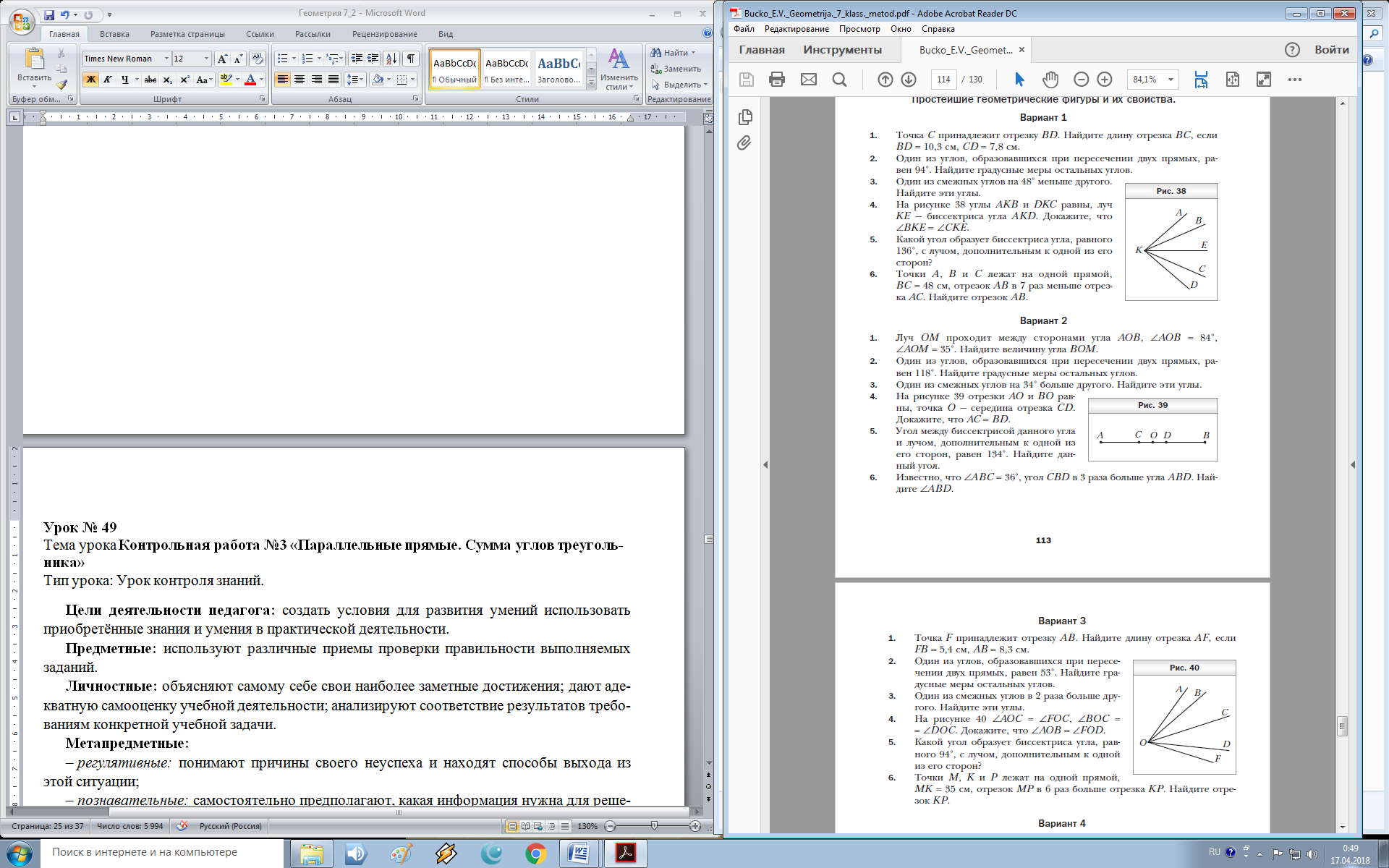 3. Один из смежных углов на 48° меньше другого. Найдите эти углы.                                    4. На рисунке  углы AKB и DKC равны,  луч KE — биссектриса угла AKD. Докажите, что ∠BKE = ∠CKE.                                                                                       5. Какой угол образует биссектриса угла, равного 136°, с лучом, дополнительным к одной из его сторон?                                                                                6. Точки A, B и C лежат на одной прямой, BC = 48 см, отрезок AB в 7 раз меньше отрезка AC. Найдите отрезок AB.Вариант 21. Луч OM проходит между сторонами угла AOB, ∠AOB = 84°, ∠AOM = 35°. Найдите величину угла BOM.2. Один из углов, образовавшихся при пересечении двух прямых, равен 118°. Найдите градусные меры остальных углов.3. Один из смежных углов на 34° больше другого. Найдите эти углы.4. На рисунке отрезки AO и BO равны, точка O — середина отрезка CD. Докажите, что AC = BD.  5. Угол между биссектрисой данного угла и лучом, дополнительным к одной из его сторон, равен 134°. Найдите данный угол.6. Известно, что ∠ABC = 36°, угол CBD в 3 раза больше угла ABD. Найдите ∠ABD.8 классКонтрольная работа № 1 «Основное свойство рациональной дроби.Сложение и вычитание рациональных дробей»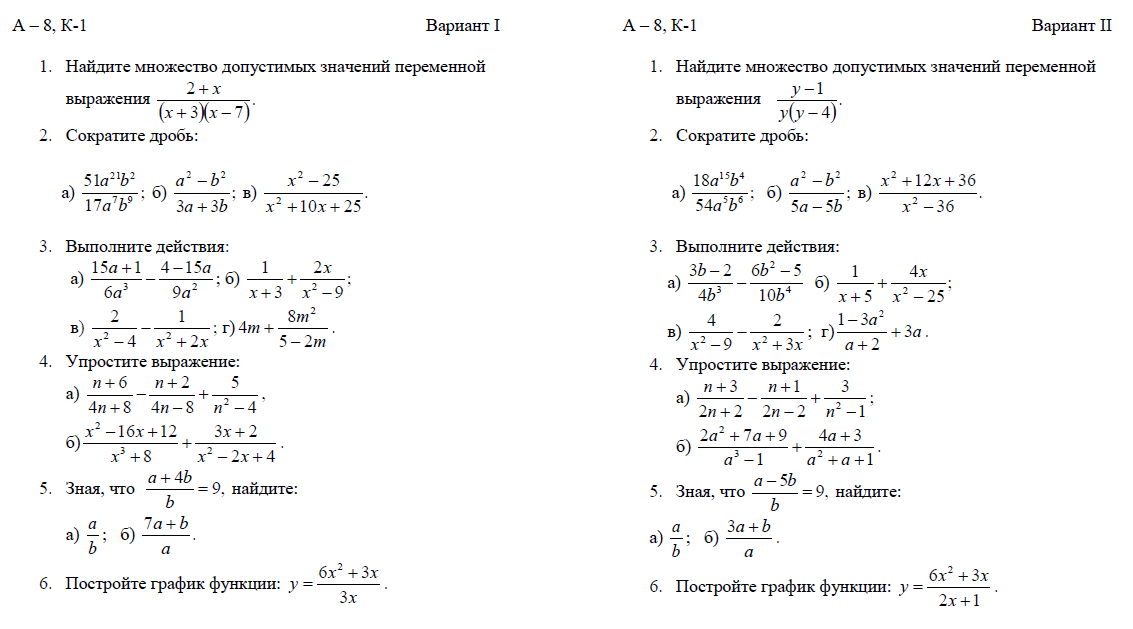 Контрольная работа № 1 «Параллелограмм и его виды»Вариант 11. Одна из сторон параллелограмма в 3 раза меньше другой, а его периметр равен 72 см. Найдите стороны параллелограмма.2. Диагонали прямоугольника ABCD пересекаются в точке O, AB = 10 см, BD = 12 см. Найдите периметр треугольника COD.3. Один из углов ромба равен 64°. Найдите углы, которые образует сторона ромба с его диагоналями.4. На диагонали BD параллелограмма ABCD отметили точки M и K так, что ∠BAM = ∠DCK (точка M лежит между точками B и K). Докажите, что BM = DK.5. Биссектриса угла D параллелограмма ABCD пересекает сторону BCв точке M, BM : MC = 4 : 3. Найдите периметр параллелограмма, если BC = 28 см.6. Через середину K гипотенузы AB прямоугольного треугольника ABC проведены прямые, параллельные его катетам. Одна из них пересекает катет AC в точке D, а другая - катет BC в точке E. Найдите отрезок DE, если AB = 12 см.Вариант 21. Одна из сторон параллелограмма на 7 см меньше другой, а его периметр равен 54 см. Найдите стороны параллелограмма.2. Диагонали прямоугольника ABCD пересекаются в точке O, BC = 16 см, AC = 24 см. Найдите периметр треугольника AOD.3. Сторона ромба образует с одной из его диагоналей угол 18°. Найдите углы ромба.4. На диагонали AC параллелограмма ABCD отметили точки E и F так, что AE = CF (точка E лежит между точками A и F). Докажите, что BE = DF.5. Биссектриса угла B параллелограмма ABCD пересекает сторону AD в точке K, AK : KD = 3 : 2. Найдите периметр параллелограмма, если AB = 12 см.6. Через середину O гипотенузы AB прямоугольного треугольника ABC проведены прямые, параллельные его катетам. Одна из них пересекает катет AC в точке M, а другая - катет BC в точке N. Найдите гипотенузу AB, если MN = 7 см.9 класс Контрольная работа №1 «Неравенства» Вариант 1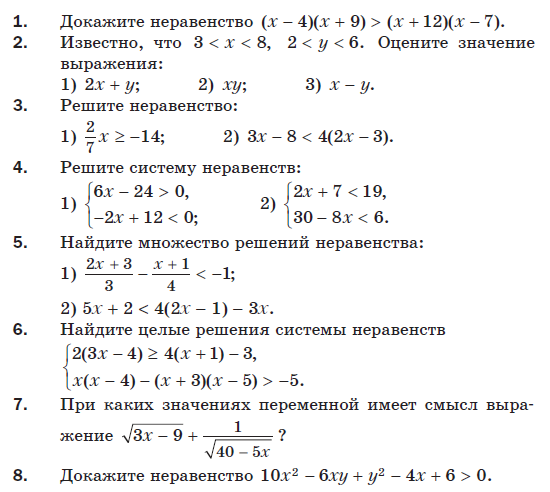 Вариант 2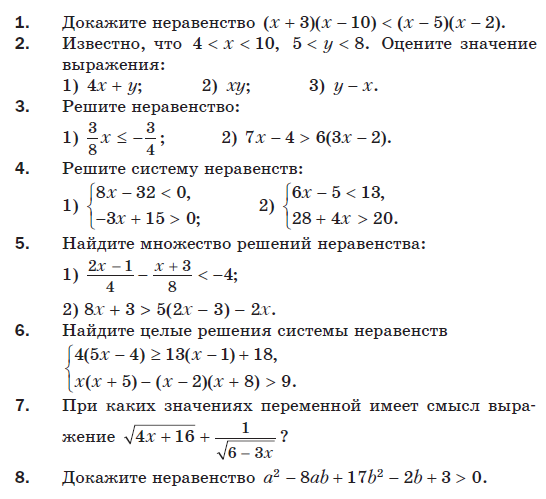 Контрольная работа № 1 «Решение треугольников»Вариант 11. Две стороны треугольника равны 6 см и 8 см, а угол между ними – 60°. Найдите третью сторону треугольника и его площадь.2. В треугольнике ABC известно, что AB = 3√2 см, ﮮC = 45°, ﮮA = 120°. Найдите сторону BC треугольника.3. Определите, остроугольным, прямоугольным или тупоугольным является треугольник со сторонами 7 см, 10 см и 13 см.4. Одна сторона треугольника на 8 см больше другой, а угол между ними равен 120°. Найдите периметр треугольника, если его третья сторона равна 28 см.5. Найдите радиус окружности, описанной около треугольника со сторонами 13 см, 20 см и 21 см.6. Две стороны треугольника равны 6 см и 8 см, а медиана, проведённая к третьей стороне, –  14 см. Найдите неизвестную сторону треугольника.Вариант 21. Две стороны треугольника равны 10 см и 12 см, а угол между ними –  120°. Найдите третью сторону треугольника и его площадь.2. В треугольнике ABC известно, что AC = 5√2 см, ﮮB = 45°, ﮮC = 30°. Найдите сторону AB треугольника.3. Определите, остроугольным, прямоугольным или тупоугольным является треугольник со сторонами 6 см, 8 см и 11 см.4. Одна сторона треугольника на 3 см меньше другой, а угол между ними равен 60°. Найдите периметр треугольника, если его третья сторона равна 7 см.5. Найдите радиус окружности, вписанной в треугольник со сторонами 4 см, 13 см и 15 см.6. Стороны треугольника равны 4 см, 5 см и 7 см. Найдите медиану треугольника, проведённую к его меньшей стороне.